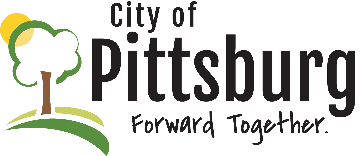 JOB DESCRIPTIONSTORMWATER SUPERVISORSTORMWATER SUPERVISOR continuedSTORMWATER SUPERVISOR continuedSTORMWATER SUPERVISOR continuedSTORMWATER SUPERVISOR continued